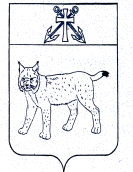 АДМИНИСТРАЦИЯ УСТЬ-КУБИНСКОГОМУНИЦИПАЛЬНОГО ОКРУГАПОСТАНОВЛЕНИЕс. Устьеот 07.03.2023                                                                                                     № 401                                                                                                                    О признании утратившими силу некоторых постановлений администрации района	В соответствии со ст. 42 Устава округа администрация округаПОСТАНОВЛЯЕТ:	1. Признать утратившим силу следующие постановления администрации района:	- от 23 ноября 2015 года № 1037 «Об осуществлении Порядка осуществления ведомственного контроля в сфере закупок товаров, работ, услуг для обеспечения муниципальных нужд района»;	- от 20 января 2016 года № 23 «Об утверждении Регламента ведомственного контроля в сфере закупок для обеспечения муниципальных нужд района».	2. Настоящее постановление вступает в силу со дня его подписания.Глава округа                                                                                                    И.В. Быков